Physics EquationsYou should be able to remember and apply the following equations. Make sure you also know the standard (SI) units for all quantities (e.g. mass is always in kg).Physics Equations – equations sheetThe following equations do not need to be memorised. You should be able to select and apply them from the Physics equation sheet. Make sure you also know the standard (SI) units for all quantities (e.g. mass is always in kg).AQA PHYSICS GCSE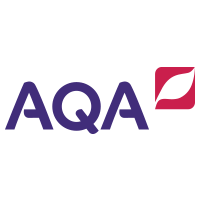 Structure of the course:2 exams; Physics paper 1 and Physics paper 2Each exam is assessed • Written exam: 1 hour 45 minutes • Foundation and Higher Tier • 100 marks • 50% of GCSE Questions;  Multiple choice, structured, closed short answer, and open response.Science Knowledge & topicsScience Subject Specific VocabularyAccuracy- A measurement result is considered accurate if it is judged to be close to the true value. Calibration- Marking a scale on a measuring instrument. For example, placing a thermometer in melting ice to see whether it reads zero, in order to check if it has been calibrated correctly. Data- Information, either qualitative or quantitative, that has been collected. Error- See also uncertainty. Measurement error- The difference between a measured value and the true value. Anomalies- These are values in a set of results which are judged not to be part of the variation caused by random uncertainty. Random error- These cause readings to be spread about the true value, due to results varying in an unpredictable way from one measurement to the next.  The effect of random errors can be reduced by making more measurements and calculating a new mean. Systematic error- Sources of systematic error can include the environment, methods of observation or instruments used. Systematic errors cannot be dealt with by simple repeats. If a systematic error is suspected, the data collection should be repeated using a different technique or a different set of equipment, and the results compared.Zero error Any indication that a measuring system gives a false reading when the true value of a measured quantity is zero, e.g. the needle on an ammeter failing to return to zero when no current flows. A zero error may result in a systematic uncertainty. Fair test A fair test is one in which only the independent variable has been allowed to affect the dependent variable. Hypothesis A proposal intended to explain certain facts or observations. Interval The quantity between readings, e.g.  a set of 11 readings equally spaced over a distance of 1 metre would give an interval of 10 centimetres. Precision Precise measurements are ones in which there is very little spread about the mean value. Precision depends only on the extent of random errors – it gives no indication of how close results are to the true value. Prediction A prediction is a statement suggesting what will happen in the future, based on observation, experience or a hypothesis. Range The maximum and minimum values of the independent or dependent variables; important in ensuring that any pattern is detected. For example a range of distances may be quoted as either: 'From 10 cm to 50 cm' or 'From 50 cm to 10 cm'. Repeatable A measurement is repeatable if the original experimenter repeats the investigation using same method and equipment and obtains the same results. Previously known as reliable. Reproducible A measurement is reproducible if the investigation is repeated by another person, or by using different equipment or techniques, and the same results are obtained. Previously known as reliable. Resolution This is the smallest change in the quantity being measured (input) of a measuring instrument that gives a perceptible change in the reading.Sketch graph A line graph, not necessarily on a grid, that shows the general shape of the relationship between two variables. It will not have any points plotted and although the axes should be labelled they may not be scaled. True value This is the value that would be obtained in an ideal measurement. Uncertainty The interval within which the true value can be expected to lie, with a given level of confidence or probability, eg 'the temperature is 20 °C ± 2 °C, at a level of confidence of 95%'. Validity Suitability of the investigative procedure to answer the question being asked. For example, an investigation to find out if the rate of a chemical reaction depended upon the concentration of one of the reactants would not be a valid procedure if the temperature of the reactants was not controlled. Valid conclusion A conclusion supported by valid data, obtained from an appropriate experimental design and based on sound reasoning. Variables These are physical, chemical or biological quantities or characteristics. Categoric Categoric variables have values that are labels, eg names of plants or types of material. Continuous Continuous variables can have values (called a quantity) that can be given a magnitude either by counting (as in the case of the number of shrimp) or by measurement (eg light intensity, flow rate etc). Previously known as discrete variable. Control Control variable is one which may, in addition to the independent variable, affect the outcome of the investigation and therefore has to be kept constant or at least monitored. Dependent  Dependent variable is the variable of which the value is measured for each and every change in the independent variable. Independent Independent variable is the variable for which values are changed or selected by the investigatorScience specific command wordsCalculate- use numbers given to work out the answer. Choose- select from a range of alternatives.Compare- describe similarities &/or differences between things, not just write about one.Complete- write answers in space provided (diagram, sentence or table). Define- specify the meaning.Describe- recall facts, events or process in an accurate way.Design- set out how something will be done. Determine- use data or information to obtain and answer. Draw- produce or add to a diagram. Estimate- assign an approximate value. Evaluate- use information supplied as well as their knowledge and understanding to consider evidence for and against.Explain- make something clear, state reasons for something happening.Give- short answer required, no explanation or description.Identify- name or characteriseJustify- use evidence from info given to support an answer. Label- provide appropriate names on a diagram.Measure- Find an item of data for a given quantity.Name- Short answer required, no explanation or description, single word, phrase or sentence. Plan- Write a method.Plot- Mark on a graph using data given. Predict- Plausible outcome. Show- Structured evidence to reach a conclusion. Sketch- Draw approximately. Suggest- Need to apply knowledge and understanding to a new situation. Use- Answer based on info given in question, or no marks can be given. Could be asked to use own knowledge and understanding. Work out- Students should use numbers given in the question to work out answer. Write- Short answer required, no explanation or description. Mathematical requirements1 Arithmetic and numerical computation a Recognise and use expressions in decimal form b Recognise and use expressions in standard form c Use ratios, fractions and percentages d Make estimates of the results of simple calculations2 Handling data a Use an appropriate number of significant figures b Find arithmetic means c Construct and interpret frequency tables and diagrams, bar charts and histograms d Understand the terms mean, mode and median e Use a scatter diagram to identify a correlation between two variables f Make order of magnitude calculations3 Algebra a Understand and use the symbols: =, <, <<, >>, >, ∝ , ~ b Change the subject of an equation c Substitute numerical values into algebraic equations using appropriate units for physical quantities  d Solve simple algebraic equations 4 Graphs a Translate information between graphical and numeric form b Understand that y = mx + c represents a linear relationshipc Plot two variables from experimental or other data d Determine the slope and intercept of a linear graph e Draw and use the slope of a tangent to a curve as a measure of rate of changef Understand the physical significance of area between a curve and the x-axis and measure it by counting squares as appropriate 5 Geometry and trigonometry a Use angular measures in degrees (physics questions only) b Visualise and represent 2D and 3D forms including two dimensional representations of 3D objects c Calculate areas of triangles and rectangles, surface areas and volumes of cubesEquationnumberWord equationSymbolequation1weight = mass × gravitational field strength g W = m g2work done = force × distance along the line of action of the force W = F s3force applied to a spring = spring constant × extension F = k e4moment of a force = force × distance normal to direction of force M = F d56distance travelled = speed × time s = v t78resultant force = mass × acceleration F = m a9 HTmomentum = mass × velocity p = m v10kinetic energy = 0.5 × mass × (speed)211gravitational potential energy = mass × gravitational field strength (g) × heightEp = m g h1213141516wave speed = frequency × wavelength v = f λ17charge flow = current × time Q = I t18potential difference = current × resistance V = I R19power = potential difference × current P = V I20power = (current)2  × resistance P = I2 R21energy transferred = power × time E = P t22energy transferred = charge flow × potential differenceE = Q V23EquationnumberWord equationSymbolequation1 HTpressure due to a column of liquid = height of column × density of liquid × gravitational field strength gp = h ρ g2(final velocity)2 – (initial velocity)2 = 2 × acceleration × distancev2 – u2 = 2 a s3 HT4elastic potential energy = 0.5 × spring constant × (extension)25change in thermal energy = mass × specific heat capacity× temperature changeΔ E = m c Δ θ678 HTforce on a conductor (at right angles to a magnetic field)carrying a current = magnetic flux density × current × lengthF = B I l9momentum = mass × velocity p = m v10 HT11 HTpotential difference across primary coil × current in primary coil= potential difference across secondary coil × current in secondary coilVs Is  =  Vp Ip12For gases: pressure × volume = constantp V = constant